Государственное бюджетное общеобразовательное учреждение Свердловской области «Екатеринбургская школа-интернат «Эверест», реализующая адаптированные основные общеобразовательные программы»РЕГИОНАЛЬНЫЙ РЕСУРСНЫЙ ЦЕНТР ПО РАЗВИТИЮ СИСТЕМЫ СОПРОВОЖДЕНИЯ ДЕТЕЙ 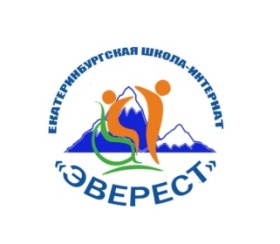 С НАРУШЕНИЯМИ ОПОРНО-ДВИГАТЕЛЬНОГОАППАРАТА НА ТЕРРИТОРИИ СВЕРДЛОВСКОЙ ОБЛАСТИ                          Рекомендации для родителейпо организации досуга детей с нарушениями опорно-двигательного аппарата в домашних условияхУЧИМСЯ ВМЕСТЕ: моем руки правильноАлгоритм мытья рук:ШАГ 1. Засучить рукава;ШАГ 2. Открыть край с теплой водой;ШАГ 3. Намочить руки;ШАГ 4. Используя мыло, тщательно намылить руки до образования пены (делать это необходимо не менее 20-30 секунд, промывая каждый пальчик, межпальцевые промежутки и запястья – «одеваем мыльную перчатку»);ЩАГ 5. Смыть пену теплой водой (ополаскивание должно производиться от пальчиков к запястью, при этом ладошки приподняты «ковшиком»);ШАГ 6. Закрыть кран;ШАГ 7. Просушить кожу чистым полотенцем;ШАГ 8. Раскатать рукава.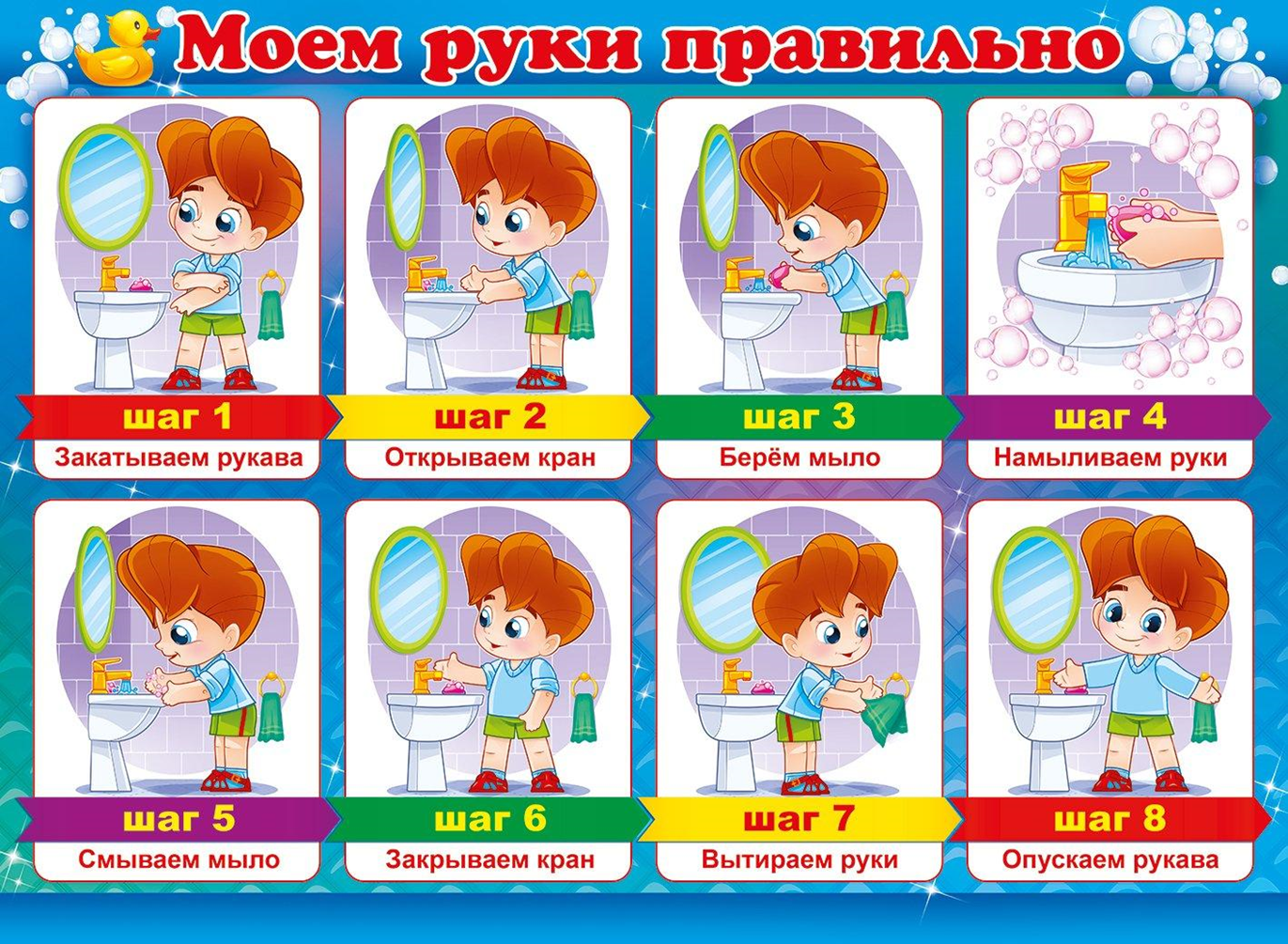 